Farnost Dubňany pořádá již tradiční FARNÍ JARMARK 
před kostelem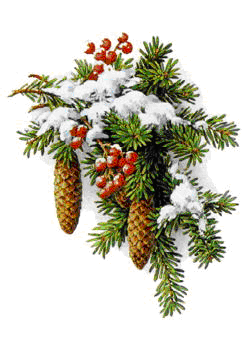 v neděli 18. prosince 2022

 od 8.30 do 12.30 hod.K zakoupení bude cukroví, víno, med, perníčky, vánoční dekorace a jiné drobné dárečky...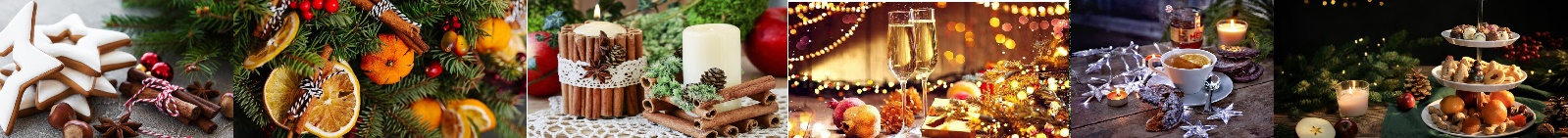 Polovina výtěžku poslouží na opravy našeho kostela 
a druhá polovina opět na charitativní účelyPokud budete chtít něčím přispět, prosím přinášejte 
v sobotu 17. prosince na faru od 14:00 do 17:00 hod.Všechny vás srdečně zveme
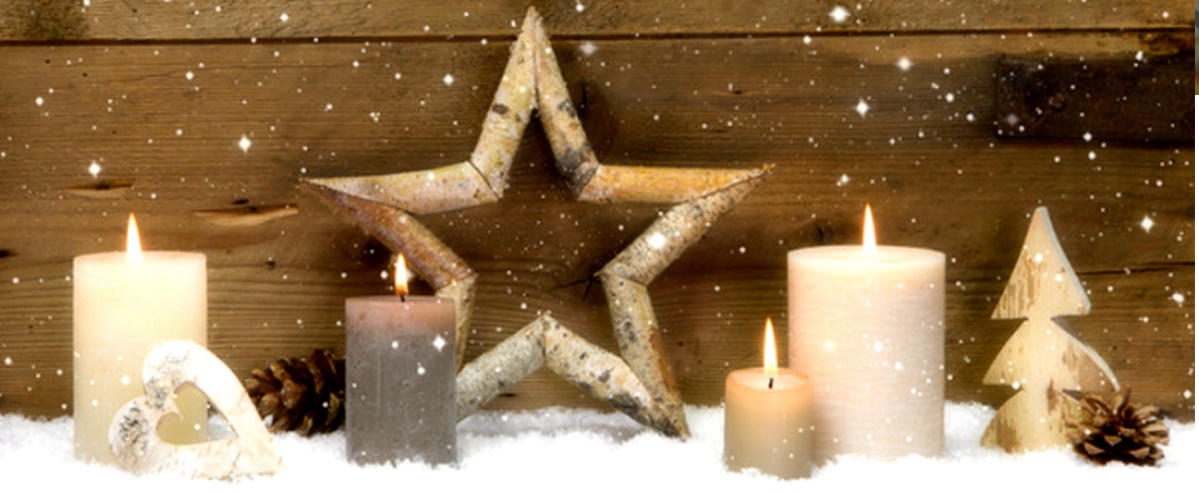 